MÅNEDSPLAN OKTOBER 2023    Tema: Meg selv.UKEMANDAGTIRSDAGONSDAGTORSDAGFREDAG402.TILVENNING/TUR3.Møtedag på husetLek på avdelingen.4.Temadag5.Lekegrupper Vannrommet (2 barn)6.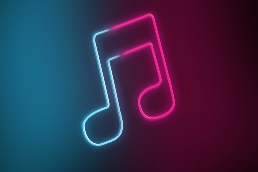 419.     TILVENNING/TUR10. Møtedag på husetLek på avdelingen.11.                 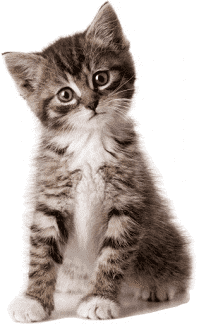 Temadag12. Lekegrupper Vannrommet (2 barn)13. Musikk/bevegelse4216. 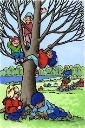 TURDAG17.Møtedag på husetLek på avdelingen.18.Temadag19.LekegrupperVannrommet (2 barn)20.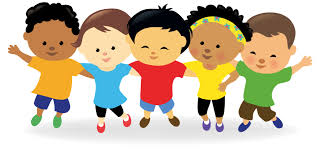 Musikk/bevegelse4323.TURDAG24.FN-dag-se oppslag på dør. 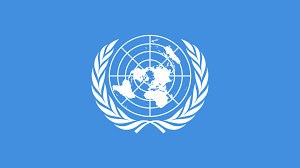 25. Temadag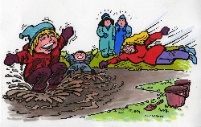 26.LekegrupperVannrommet (2 barn)27.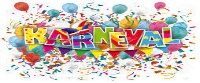 Musikk/bevegelse4430.TURDAG31.Møtedag på husetLek på avdelingen.